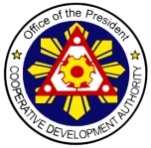 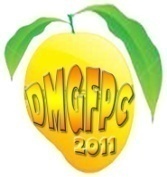 DALAGUETE MANGO GROWERS FRUITS PRODUCER COOPERATIVE (DMGFPC)CIN: 0102071109CASAY, DALAGUETE, CEBUhttp://dalaguetemango.weebly.com/index.htmldalaguetemangogrower@yahoo.comRESULT OF THE ELECTION OF THE BOD AND COMMITTEE MEMBERSTotal Number of Coop Members:	37Number of Coop Member present:	22Number of Coop Member absent:	15Number of Coop Member who actually voted: 22Date and Time of Election:		March 30, 2013 at 2:00 P.M.Place of Election:			Montebon’s Kiosk, ACADAB, Casay, Dalaguete, CebuPrepared by:		HERMILO LATAZA					MAXIMA ENTOMA		Secretary, ELECOM					Chairman, ELECOMAttested by:						VICENTE LENARESChairman, BODgplNAMES OF MEMBERS NOMINATED/ELECTEDVOTES GARNEREDPOSITIONRICARDO BELAMIA17BOD MEMBERPABLO GAMBOA14VICE CHAIRMANSEGUNDINO JORGE13BOD MEMBERVICENTE LENARES13CHAIRMANALEXANDER LUMAYAG12BOD MEMBEREDUARDO ENOPIA8EUGENIA LUMAYAG13CHAIRMAN, AICOMROBERTO MONTEBON12VICE CHAIRMAN, AICOMARSULIN BEJAGAN12SECRETARY, AICOMWENIFREDO BECERIL8MAXIMA ENTOMA13CHAIRMAN, ELECOMMONICO CLATERO13VICE CHAIRMAN, ELECOMHERMILO LATAZA12SECRETARY, ELECOMWENIFREDO BECERIL10